White  Angels 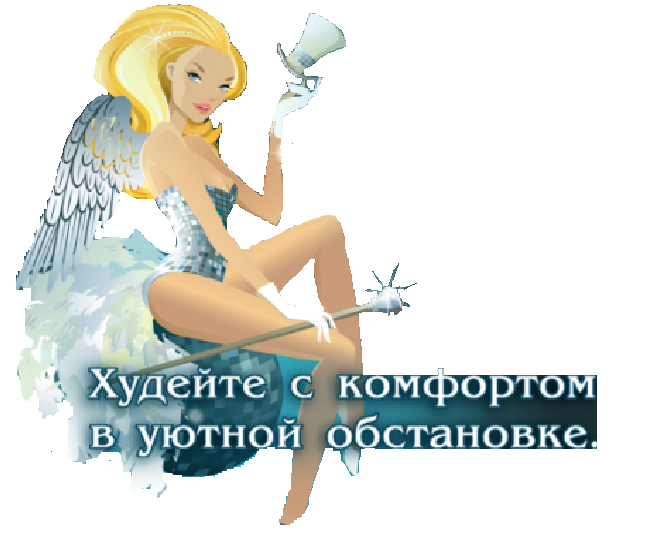                      Прейскурант цен на  дополнительные услуги              Салфетки – 20 рублей                                                                                  Шапочка – 10 рублейВлажные салфетки (15шт.) - 30 рублей  Полотенце (однораз.) – 50 рублей                                                 Простынь – 60 рублей                                                                                  Носки-бахилы - 15 рублей Трусы одноразовые – 20 рублейМассажная кровать + Миостимулятор – 200 + 50 рублей  Миостимулятор NUGA BEST – 150 рублей                 Био-сердце – 100 рублейЩелочная Вода . -30 рублей Кислотная вода 1л. – 30 рублейТермосиденье (бочка) – 250 рублейИнфракрасная сауна 10 мин. – 100 рублейПленка 1шт. – 150 рублейВиброплатформа  – 250 рублей Джурине 20 мин. – 250 рублейКосметический зонд для лица – 100 рублей (Джурине)Миостимуляторы малые - 100 рублей  (Джурине)Стул HULA HOOP -  100 рублей (10 минут)